Name ____________________________Date ___________________Period _______Cube of Change: Our View of the Universe Mini-ProjectFor this project, you will be creating Cubes of Change, that explain how our view of the Universe has changed over time.  You will need to complete all of the following tasks below:On the center panel of your cube, create a title in large, bold letters, “Cube of Change: Our View of the Universe”.On each of the next five panels, create the following:The name of the astronomers IN GREEN (Ptolemy, Galileo, Copernicus, Newton, and Hubble) at the top in large, bold letters.Identify the accepted world view of the Universe at the time that each astronomer lived IN RED.Identify the proposed new view of the Universe of each astronomer IN BLUE.Identify the evidence that each astronomer used to support their new view of the Universe IN BLACK.Be sure to write neatly and provide all of the information listed above.Once you have completed each panel, carefully cut out your cube and fold along the dotted lines.Finally, tape each of the sides together until you have a solid cube.This mini-project will be worth 500 points and will be due on: _________________________________Cube of Change: Our View of the Universe Mini-Project Rubric_____/50	Cube has the title “Cube of Change: Our View of the Universe” in large, bold letters._____/50	Cube as the names of each of the astronomers IN GREEN._____/100	Cube identifies the accepted world view of the Universe during the life of each astronomer IN RED._____/100	Cube identifies the proposed new view of the Universe of each astronomer IN BLUE._____/100	Cube identifies the evidence that each astronomer used to support their new view of the Universe IN BLACK._____/100	Cube is neatly done._____/500				_____%					_____ Letter Grade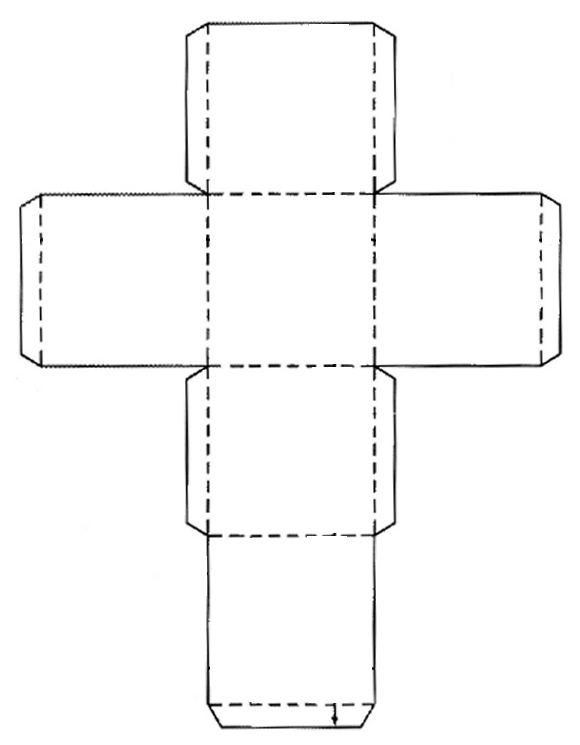 